Si vous avez des difficultés à visualiser cet email, suivez ce lien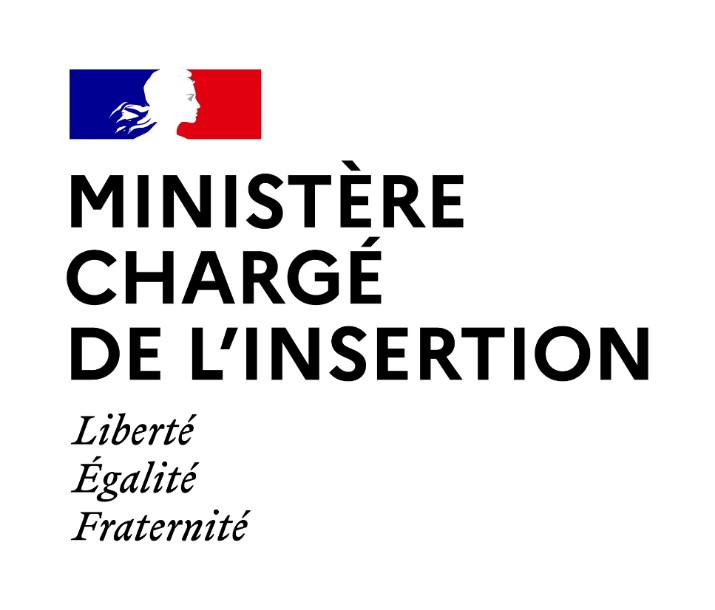 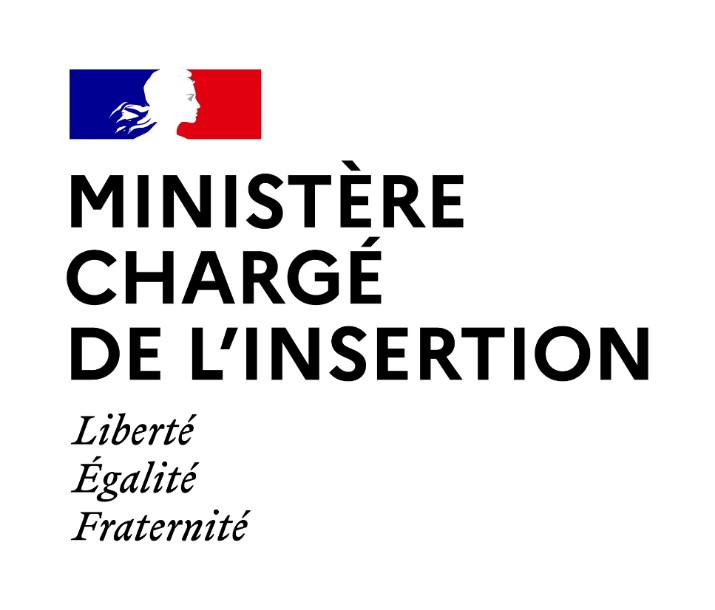 Lundi 06 décembreSecrétaire général adjoint de la présidence de laRépubliqueMinistère du Travail, de l’Emploi et de l’Insertionfrançaise de l'Union européenne en présence de Monsieur David Sassoli, Président du Parlement européen, et des présidents des groupes politiquesQuai d'OrsayVendredi 10 décembreConformément à la loi informatique et libertés du 06/01/1978 (art.27) et au Règlement Général sur la Protection desDonnées (Règlement UE 2016/679) ou « RGPD », vous disposez d'un droit d'accès et de rectification des données vous concernant. Vous pouvez exercer vos droits en adressant un e-mail à l’adresse DDC-RGPD-CAB@ddc.social.gouv.fr.Si vous ne souhaitez plus recevoir nos communications, suivez ce lien9h00Mardi 07 décembre« Conseil Emploi, politique sociale, santé etconsommateurs » (Conseil EPSCO) – Union européenneBruxelles10h30Entretien avec Madame Marlène Schiappa, Ministre déléguée auprès du Ministre de l'Intérieur, chargée de la CitoyennetéMinistère de l'Intérieur11h30Inauguration du marché de Noël Alsacien de laGare de l'Est Paris13h00Entretien avec Monsieur Pierre-André Imbert,15h00Questions au Gouvernement Assemblée Nationale19h00 Mercredi 08 décembreEntretien avec Madame Nicole Da Costa, Secrétaire générale adjointe des ministères sociauxMinistère du Travail, de l'Emploi et de l'Insertion10h00Conseil des MinistresElysée15h00Questions au GouvernementSénat17h15Entretien avec Monsieur Olivier Véran, Ministre desSolidarités et de la Santé Ministère des Solidarités et de la Santé20h00Jeudi 09 décembreEntretien avec Monsieur Mohamed Gnabaly, Mairede L'Ile-Saint-DenisMinistère du Travail, de l'Emploi et de l'Insertion10h15Conférence des Présidents pour la présidenceAprès-midiSamedi 11 décembreVisite officielle aux côtés de Monsieur Jean Castex,Premier ministreInformations à venirMatinéeVisite officielle aux côtés de Monsieur Jean Castex,Premier ministreInformations à venir15h00Remise de la Légion d'honneur à MonsieurSébastien Bressolier et Madame Corinne TroeschAmmerschwihr18h30Assemblée générale de l'association Accueil desVilles Françaises (AVF)ColmarSecrétariat communication et presseMinistère chargé de l'InsertionCabinet de Mme Brigitte KLINKERTTél : 01 49 55 31 23Mél : sec.presse.insertion@cab.travail.gouv.fr127, rue de Grenelle           75007 PARIS 07